Lichfield Diocese Prayer Diary: Issue 184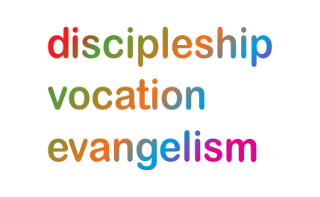 Our prayers continue for the ‘SHAPING FOR MISSION’ Deanery visions & ways to implement them, in the context of the varied roles and ministries across the Diocese. As ‘People of Hope,’ we remain mindful of the implications of Covid-19, locally & globally; we remember those impacted by natural disasters; those currently suffering because of wars and unrest and for all who take decisions around the world.Sunday 29th October: (James Hannington, Bishop of Eastern Equatorial Africa, Martyr in Uganda, 1885)Give thanks for the ministry of Revd Zoe Heming in her role as Enabling All Advisor, Su Parker and the planning team, resourcing and advising communities working to ensure all feel welcome in them and able to belong, especially disabled and neurodivergent people. Pray for all who will take part in the All Age, All Ability service happening today at St Martin’s Church, Walsall, asking God’s blessing on this celebration of the gifts of the glorious diversity of all God’s people.Click for further information.Monday 30th: Archbishop Hosam Naoum of Jerusalem has offered the following prayer which is commended for use throughout the diocese:O God of all justice and peace, we cry out to you in the midst of the pain and trauma of violence and fear which prevails in the Holy Land.Be with those who need you in these days of suffering; we pray for people of all faiths - Jews, Muslims and Christians and for all people of the land.While we pray to you, O Lord, for an end to violence and the establishment of peace, we also call to you to bring justice and equity to the peoples. Guide us into your kingdom where all people are treated with dignity and honour as your children - for to all of us you are our Heavenly Father.In Jesus' name we pray. Amen. Tuesday 31st: (Martin Luther, Reformer, 1546)Pray for all who took part in the Lambeth Conference Phase 3 webinar last week ‘Acting for a Change: Mobilising the Church for Environmental Justice’, that they will return to their worshiping communities inspired and equipped to discuss further the Call theme and its implications for their settings.Click here for further details.Pray for Revd Iain Templeton as he retires as Vicar of Walsall St Andrew, giving thanks for his ministry and service and asking God’s blessing on the next steps of his journey.Wednesday 1st November: (All Saints’ Day)Almighty God, you have knit together your elect in one communion and fellowship in the mystical body ofyour Son, Christ our Lord: grant us grace so to follow your blessed saints in all virtuous and godly living,that we may come to those inexpressible joys that you have prepared for those who truly love you;through Jesus Christ your Son our Lord, who is alive and reigns with you, in the unity of the Holy Spirit,one God, now and for ever. Amen.Thursday 2nd: We pray for Shrewsbury and Wrekin Deanery:Give thanks for the new deanery of Shrewsbury and Wrekin and the relatively smooth transition to one deanery. Pray for Rural Dean, Revd Andy Ackroyd and Assistant: Revd Fi Iddon.Pray for good communication and good relationships between the churches, the laity and the clergy. Pray for the deanery synod and clergy chapter that there will be a deepening of our relationships.Friday 3rd: We continue to pray for Shrewsbury and Wrekin Deanery:In our new deanery the Shaping for Mission process highlighted five priorities: Communication, Discipleship, New housing, Fresh Expressions and Children's and youth work. Pray that we might have wisdom to know how we should respond at both a local and deanery level; and that we might be fruitful in these areas.Saturday 4th: We continue to pray for Shrewsbury and Wrekin Deanery:Give thanks for the Ark in Shrewsbury. Their advertising says: 'The Shrewsbury Ark provides ongoing support and day centre facilities for the homeless and vulnerable in our community. We never charge for our services and never turn anyone away.' Pray for them and their ministry as they are facing a challenging 'season'. Click here for more information.